      Blekinge Team -04 pojk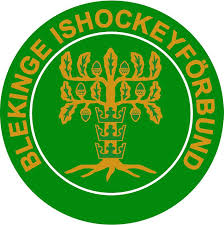 Träning i Olofström torsdag den 13 dec , Samling kl 18:45Viktor Bengtsson	Kallinge/Ronneby IFFabian Arwidson	Karlskrona HKEmil Johansson	Olofströms IKDaniel Liddle		Olofströms IKFilip Peteh		Olofströms IKMelvin Malmberg	Karlskrona HKCarl Johansson	Karlskrona HKFilip Lindsjö		Karlskrona HKJoel Peterman	Karlskrona HKLinus Rönnberg	Karlskrona HKLeo Jonasson		Karlskrona HKNeo Kellander	Mörrums Gois IKErik Persson		Kallinge/Ronneby IKMelker Cederlund-Cvizek	Kallinge/Ronneby IKJonathan Lundgren	Kallinge Ronneby IKElias Liljegren	Olofströms IKLiam Oinas		Olofströms IKLeo Dahlgren		Olofströms IKElias Johnsson	Mörrums Gois IKLinus Johansson	Mörrums Gois IKIsac Pettersson	Karlskrona HKIsac Jonasson	Karlskrona HKWilliam Brander	Karlskrona HKFilip Sölvenäs	Karlskrona HKEmil Gustavsson	Karlskrona HKAnton Johansson	Karlskrona HKAlvin Landehag	Karlskrona HKWilliam Rasmusen	Kallinge/Ronneby IKRasmus Haag		Kallinge/Ronneby IKOskar Olsson Hökevik	Kallinge Ronneby IKDavid Gardell	Kallinge/Ronneby IKFelix Svensson	Kallinge/Ronneby IKWilmer Elfmark	Kallinge/Ronneby IK